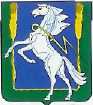 Совет депутатов Теченского сельского поселенияСосновского муниципального района Челябинской областичетвертого созываР Е Ш Е Н И Еот «    » апреля 2022 года № О порядке принятия решения о применениик депутату, члену выборного органа местногосамоуправления, выборному должностному лицу местного самоуправления мер ответственности, указанных в части 7.3-1 статьи 40 Федерального закона «Об общихпринципах организации местного самоуправления в Российской Федерации»    В соответствии с Федеральным законом от 06.10.2003 №131-ФЗ «Об общих принципах организации местного самоуправления в Российской Федерации», Законом Челябинской области от 29.01.2009 №353-ЗО «О противодействии коррупции в Челябинской области», Уставом Теченского сельского поселения, Совет депутатов Теченского сельского поселенияРЕШАЕТ:1. Утвердить Порядок принятия решения о применении к депутату, члену выборного органа местного самоуправления, выборному должностному лицу местного самоуправления мер ответственности, указанных в части 7.3-1 статьи 40 Федерального закона «Об общих принципах организации местного самоуправления в Российской Федерации».2. Настоящее решение вступает в силу со дня подписания и подлежит обнародованию на информационных стендах, располагающихся в населенных пунктах Теченского сельского поселения, а также размещению на официальном сайте органа местного самоуправления Теченского сельского поселения в сети «Интернет». 3. Контроль над исполнением настоящего решения оставляю за собой.Приложение	к решению Совета депутатов  Теченского сельского поселения от «___» __________2022 г. №Порядок принятия решения о применении к депутату, члену выборного органа местного самоуправления, выборному должностному лицу местного самоуправления мер ответственности, указанных в части 7.3-1 статьи 40 Федерального закона «Об общих принципах организации местного самоуправления в Российской Федерации»Порядок принятия решения о применении к депутату, члену выборного органа местного самоуправления, выборному должностному лицу местного самоуправления мер ответственности, указанных в части 7,3-1 статьи 40 Федерального закона «Об общих принципах организации местного самоуправления в Российской Федерации» (далее - Порядок) определяет процедуру принятия решения о применении мер ответственности к депутату, члену выборного органа местного самоуправления, выборному должностному лицу местного самоуправления (далее — лицо, замещающее муниципальную должность).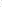 К лицу, замещающему муниципальную должность, представившему недостоверные или неполные сведения о своих доходах, расходах, об имуществе и обязательствах имущественного характера, а также сведения о доходах, расходах, об имуществе и обязательствах имущественного характера своих, супруги (супруга) и несовершеннолетних детей, если искажение этих сведений является несущественным, могут быть применены следующие меры ответственности: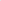 1) предупреждение;2) освобождение депутата, члена выборного органа местного самоуправления от должности в представительном органе муниципального образования, выборном органе местного самоуправления с лишением права занимать должности в представительном органе муниципального образования, выборном органе местного самоуправления до прекращения срока полномочий;3) освобождение от осуществления полномочий на постоянной основе с лишением права осуществлять полномочия на постоянной основе до прекращения срока его полномочий;запрет занимать должности	 в представительном органе муниципального образования, выборном органе местного самоуправления до прекращения срока его полномочий;запрет исполнять полномочия на постоянной основе до прекращения срока его полномочий.3. При поступлении в  Совет депутатов Теченского сельского поселения  заявления Губернатора Челябинской области, предусмотренного пунктом 11 статьи 3-6 Закона Челябинской области от 29.01.2009 №353-ЗО «О противодействии коррупции в Челябинской области» (далее	заявление), председатель Совета депутатов Теченского сельского поселения  в 5-дневный срок направляет заявление должностному лицу органа местного самоуправлению, ответственному за работу по профилактике коррупционных и иных правонарушений.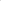 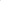         4. Лицо, ответственное за работу по профилактике коррупционных и иных правонарушений рассматривает все обстоятельства, являющиеся основанием для применения мер ответственности к лицу, замещающему муниципальную должность, и направляет рекомендации в Совет депутатов Теченского  сельского поселения  о применении к лицу, замещающему муниципальную должность, одной из мер ответственности, предусмотренных частью 7.3-1 статьи 40  Федерального закона от 06.10.2003№131-ФЗ «Об общих принципах организации местного самоуправления в Российской Федерации» в течение 30  дней со дня поступления заявления Губернатора Челябинской области.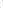 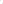 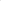 5. При определении меры ответственности лицом, ответственным за работу по профилактике коррупционных и иных правонарушений учитываются:характер совершенного коррупционного правонарушения, его тяжесть, обстоятельства, при которых оно совершено; предшествующие результаты исполнения лицом, замещающим муниципальную должность, своих должностных полномочий, соблюдение им других ограничений, запретов и обязанностей, установленных в целях противодействия коррупции.6. Вопрос о применении к лицу, замещающему муниципальную должность, меры ответственности, предусмотренной частью 7.3-1 статьи 40 Федерального закона от 06.10.2003 №131-ФЗ «Об общих принципах организации местного самоуправления в Российской Федерации», принимается в соответствии с рекомендациями, лица ответственного за работу по профилактике коррупционных и иных правонарушений, открытым голосованием большинством голосов от установленной численности депутатов Совета депутатов  Теченского сельского поселения  в порядке, определенном Регламентом работы Совета депутатов Теченского сельского поселения, и оформляется решением Совета депутатов Теченского сельского поселения.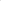 7. Если в результате голосования Совет депутатов  Теченского сельского поселения отклонил рекомендации лица ответственного за работу по профилактике коррупционных и иных правонарушений, вопрос возвращается лицу ответственному за работу по профилактике коррупционных и иных правонарушений для повторного рассмотрения.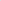 В результате повторного рассмотрения лицо ответственное за работу по профилактике коррупционных и иных правонарушений в течение 15 дней определяет перечень мер ответственности, которые могут быть применены к лицу, замещающему муниципальную должность, и направляет перечень в Совет депутатов Теченского сельского поселения.При повторном рассмотрении вопроса на заседании Совета депутатов Теченского сельского поселения решение о применении к лицу, замещающему муниципальную должность, меры ответственности принимается открытым голосованием за каждую меру ответственности из указанного перечня либо за неприменение мер ответственности. Число голосов «против» в данном случае не выясняется. Депутаты Совета депутатов Теченского сельского поселения вправе голосовать за применение одной меры ответственности либо за неприменение мер ответственности.К лицу, замещающему муниципальную должность, применяется мера ответственности, за которую проголосовало большинство депутатов, либо не применяются меры ответственности, если за неприменение мер ответственности проголосовало большинство депутатов.8. Уведомление о дате, времени и месте рассмотрения вопроса о применении мер ответственности вручается лицу, замещающему муниципальную должность, лично либо направляется иным способом (электронная почта) не позднее чем за 10 дней до даты заседания Совета депутатов Теченского сельского поселения на котором запланировано рассмотрение указанного вопроса.Неявка лица, замещающего муниципальную должность, своевременно извещенного о дате, времени и месте рассмотрения вопроса о применении к нему меры ответственности, не препятствует рассмотрению заявления.10.Депутат Совета депутатов Теченского сельского поселения, в отношении которого рассматривается вопрос о применении меры ответственности, участие в голосовании не принимает.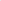 11.Совет депутатов Теченского сельского поселения принимает решение о применении меры ответственности в отношении лица, замещающего муниципальную должность, не позднее трех месяцев со дня поступления заявления Губернатора Челябинской области.12.Решение о применении к депутату Совета депутатов Теченского сельского поселения меры ответственности принимается с учетом характера совершенного коррупционного правонарушения, его тяжести, обстоятельств, при которых оно совершено, а также с учетом особенностей личности правонарушителя, предшествующих результатов исполнения им своих должностных обязанностей (полномочий), соблюдения им других ограничений, запретов и обязанностей, установленных в целях противодействия коррупции.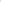 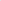 13. За представление за отчетный период недостоверных или неполных сведений о доходах, расходах, об имуществе и обязательствах имущественного характера, если искажение этих сведений является несущественным, к лицу, замещающему муниципальную должность, может быть применена только одна мера ответственности.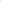 14.Копия решения Совета депутатов Теченского сельского поселения о применении меры ответственности в течение 10 дней  со дня его принятия вручается лично либо направляется иным способом (электронная почта) лицу, в отношении которого рассматривался вопрос.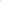 15.Копия решения Совета депутатов Теченского сельского поселения о применении мер ответственности в течение 10 рабочих дней со дня его принятия направляется Губернатору Челябинской области.Председатель Совета депутатов Теченского сельского поселения________________Д.М. Закирова                                Глава Теченского                           сельского поселения             ______________Р.З. Хамитов